(a)	Voordat hierdie vorm ingevul word, moet aansoekers die regulasies van die Voorgraadse Navorsingsprojekbefondsing lees en verstaan. (b)	Hierdie aansoek moet elektronies voltooi word. (c)	Die aansoekvorm bestaan uit 9 afdelings en beslaan 10 bladsye. Maak seker dat alle afdelings van die vorm voltooi word. Aansoeke wat die woord limiet oorskry, mag moontlik verwerp word. (d)	Benewens hierdie voltooide aansoekvorm, moet die volgende stawende dokumente of afskrifte daarvan as bylaes by die aansoek aangeheg en soos volg gemerk word:Bylae A:		Bewys van registrasie vir voorgraadse studie in die Fakulteit Geneeskunde en Gesondheidswetenskappe.Bylae B:	Etiekgoedkeuringsbrief van die kantoor van die Gesondheidsnavorsingsetiekkomitee (GNEK). Let wel: Hierdie aansoek kan ingedien word terwyl die aansoeker nog die GNEK-goedkeuringsproses volg, mits studente ’n plan en geraamde tydlyn vir die verkryging van etiekgoedkeuring aandui. In sulke gevalle sal die uitbetaling van toekennings onderworpe wees aan die bevestiging van etiekgoedkeuring in die vorm van ’n brief van die GNEK.(e)	Alle aansoekers moet hul hoofstudieleiers sowel as hul departement-/afdelingshoof se goedkeuring bekom (afdeling 9 van hierdie vorm) voordat hulle hul aansoeke indien. (f) 	Daar is twee aansoekrondtes gedurende die jaar, wat jaarliks op 1 April en 1 November onderskeidelik sluit, mits die betrokke aansoekrondte amptelik aangekondig word.(g)    Suksesvolle kandidate mag versoek word om ‘n kort videogreep te maak waarop hulle praat          oor hulle ervarings tydens hulle navorsing, wat op die webruimte van die Nagraadse          Navorsingskantoor geplaas kan word.KONTROLELYS EN MOTIVERINGMerk asseblief met ’n X om aan te dui dat jy ál die vereiste dokumente saam met hierdie aansoek ingedien het:Slegs vir kantoorgebruik: AFDELING 1: BESONDERHEDE VAN AANSOEKERAFDELING 2: OORSIG VAN DIE NAVORSINGSPROJEKAFDELING 2 volg...: OORSIG VAN DIE NAVORSINGSPROJEKAFDELING 3: BESONDERHEDE VAN DIE NAVORSINGSPROJEKAFDELING 4: ETIEKGOEDKEURING AFDELING 5: VERKLARING VAN ANDER HUIDIGE NAVORSINGSFINANSIERINGAFDELING 6: VOORGESTELDE BEGROTINGAFDELING 7: VERSPREIDINGSPLANAFDELING 8: VERKLARING DEUR AANSOEKER AFDELING 9: DEPARTEMENTELE ONDERSTEUNING (vir voltooiing deur studieleier en departement- / afdelingshoof)UNIVERSITEIT STELLENBOSCHFAKULTEIT GENEESKUNDE EN GESONDHEIDSWETENSKAPPE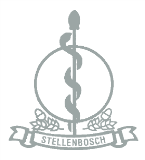 Naam: Studentenommer:AansoekvereistesJaNeeIndien nie, verduidelik assebliefAansoekvorm, waarvan alle afdelings elektronies voltooi isBylae A: Bewys van registrasieBylae B: EtiekgoedkeuringsbriefGNEK-verwysingsnommer: ’n Gedrukte afskrif en ’n elektroniese afskrif van die aansoek én vereiste aanhegsels is ingedienBied asseblief ’n bondige motivering van waarom jy graag ondersteuning van die Voorgraadse Navorsingsprojekbefondsing wil ontvang om jou navorsing te onderneem (hoogstens 150 woorde).(Dit kan insluit ’n motivering van waarom jy om finansiële steun aansoek doen sowel as ’n motivering van die waarde van hierdie bepaalde navorsing)Bied asseblief ’n bondige motivering van waarom jy graag ondersteuning van die Voorgraadse Navorsingsprojekbefondsing wil ontvang om jou navorsing te onderneem (hoogstens 150 woorde).(Dit kan insluit ’n motivering van waarom jy om finansiële steun aansoek doen sowel as ’n motivering van die waarde van hierdie bepaalde navorsing)Bied asseblief ’n bondige motivering van waarom jy graag ondersteuning van die Voorgraadse Navorsingsprojekbefondsing wil ontvang om jou navorsing te onderneem (hoogstens 150 woorde).(Dit kan insluit ’n motivering van waarom jy om finansiële steun aansoek doen sowel as ’n motivering van die waarde van hierdie bepaalde navorsing)Bied asseblief ’n bondige motivering van waarom jy graag ondersteuning van die Voorgraadse Navorsingsprojekbefondsing wil ontvang om jou navorsing te onderneem (hoogstens 150 woorde).(Dit kan insluit ’n motivering van waarom jy om finansiële steun aansoek doen sowel as ’n motivering van die waarde van hierdie bepaalde navorsing)Ontvang deur: Datum:Verwysingsnommer:Kommentaar deur Beoordelingskomitee:VANNAAMNAAMNAAMNAAMNAAMGRAADSTUDENTENRSTUDENTENRSTUDENTENRSTUDENTENRSTUDENTENRJAAR VAN REGISTRASIE (bv 2de, 3de, 4de) VOLTYDS/DEELTYDS:VOLTYDS  VOLTYDS  VOLTYDS  DEELTYDSDEELTYDSDEELTYDSDEELTYDSDEELTYDSDEELTYDSAFDELING/DEPARTEMENT/SENTRUM/EENHEIDNASIONALITEIT GESLAGGESLAGGESLAGGESLAGGEBOORTEDATUMTELEFOONNOMMER:SELFOONNOMMER:SELFOONNOMMER:SELFOONNOMMER:SELFOONNOMMER:SELFOONNOMMER:E-POSADRES:E-POSADRES:E-POSADRES:E-POSADRES:E-POSADRES:E-POSADRES:E-POSADRES:E-POSADRES:E-POSADRES:E-POSADRES:POSADRESIndien jy tans in diens staan, WERKGEWER (INSTELLING)BESONDERHEDE VAN STUDIELEIERSBESONDERHEDE VAN STUDIELEIERSBESONDERHEDE VAN STUDIELEIERSBESONDERHEDE VAN STUDIELEIERSBESONDERHEDE VAN STUDIELEIERSBESONDERHEDE VAN STUDIELEIERSBESONDERHEDE VAN STUDIELEIERSBESONDERHEDE VAN STUDIELEIERSBESONDERHEDE VAN STUDIELEIERSBESONDERHEDE VAN STUDIELEIERSBESONDERHEDE VAN STUDIELEIERSBESONDERHEDE VAN STUDIELEIERSBESONDERHEDE VAN STUDIELEIERSBESONDERHEDE VAN STUDIELEIERSBESONDERHEDE VAN STUDIELEIERSBESONDERHEDE VAN STUDIELEIERSNAAM VAN HOOFSTUDIELEIERNAAM VAN HOOFSTUDIELEIERUT-NOMMERUT-NOMMERUT-NOMMERUT-NOMMERUT-NOMMERDEPARTEMENT VAN HOOFSTUDIELEIER:DEPARTEMENT VAN HOOFSTUDIELEIER:E-POSADRES VAN HOOFSTUDIELEIER:E-POSADRES VAN HOOFSTUDIELEIER:E-POSADRES VAN HOOFSTUDIELEIER:E-POSADRES VAN HOOFSTUDIELEIER:E-POSADRES VAN HOOFSTUDIELEIER:TELEFOONNOMMER VAN HOOFSTUDIELEIER:TELEFOONNOMMER VAN HOOFSTUDIELEIER:TELEFOONNOMMER VAN HOOFSTUDIELEIER:TELEFOONNOMMER VAN HOOFSTUDIELEIER:TELEFOONNOMMER VAN HOOFSTUDIELEIER:TELEFOONNOMMER VAN HOOFSTUDIELEIER:TELEFOONNOMMER VAN HOOFSTUDIELEIER:TELEFOONNOMMER VAN HOOFSTUDIELEIER:TELEFOONNOMMER VAN HOOFSTUDIELEIER:NAAM VAN SEKONDÊRE STUDIELEIERNAAM VAN SEKONDÊRE STUDIELEIERUT-NOMMERUT-NOMMERUT-NOMMERUT-NOMMERUT-NOMMERDEPARTEMENT VAN SEKONDÊRE STUDIELEIER:DEPARTEMENT VAN SEKONDÊRE STUDIELEIER:E-POSADRES VAN SEKONDÊRE STUDIELEIER:E-POSADRES VAN SEKONDÊRE STUDIELEIER:E-POSADRES VAN SEKONDÊRE STUDIELEIER:E-POSADRES VAN SEKONDÊRE STUDIELEIER:E-POSADRES VAN SEKONDÊRE STUDIELEIER:E-POSADRES VAN SEKONDÊRE STUDIELEIER:TELEFOONNOMMER VAN SEKONDÊRE STUDIELEIER:TELEFOONNOMMER VAN SEKONDÊRE STUDIELEIER:TELEFOONNOMMER VAN SEKONDÊRE STUDIELEIER:TELEFOONNOMMER VAN SEKONDÊRE STUDIELEIER:TELEFOONNOMMER VAN SEKONDÊRE STUDIELEIER:TELEFOONNOMMER VAN SEKONDÊRE STUDIELEIER:TELEFOONNOMMER VAN SEKONDÊRE STUDIELEIER:TELEFOONNOMMER VAN SEKONDÊRE STUDIELEIER:WORD HIERDIE AANSOEK NAMENS ’N STUDENTEGROEPPROJEK INGEDIEN?  (Indien wel, verstrek asseblief die name en besonderhede van alle ander studente in die groep onder “BESONDERHEDE VAN NAVORSINGSPAN/-MEDEWERKERS” in afdeling 2 hieronder.)WORD HIERDIE AANSOEK NAMENS ’N STUDENTEGROEPPROJEK INGEDIEN?  (Indien wel, verstrek asseblief die name en besonderhede van alle ander studente in die groep onder “BESONDERHEDE VAN NAVORSINGSPAN/-MEDEWERKERS” in afdeling 2 hieronder.)WORD HIERDIE AANSOEK NAMENS ’N STUDENTEGROEPPROJEK INGEDIEN?  (Indien wel, verstrek asseblief die name en besonderhede van alle ander studente in die groep onder “BESONDERHEDE VAN NAVORSINGSPAN/-MEDEWERKERS” in afdeling 2 hieronder.)WORD HIERDIE AANSOEK NAMENS ’N STUDENTEGROEPPROJEK INGEDIEN?  (Indien wel, verstrek asseblief die name en besonderhede van alle ander studente in die groep onder “BESONDERHEDE VAN NAVORSINGSPAN/-MEDEWERKERS” in afdeling 2 hieronder.)WORD HIERDIE AANSOEK NAMENS ’N STUDENTEGROEPPROJEK INGEDIEN?  (Indien wel, verstrek asseblief die name en besonderhede van alle ander studente in die groep onder “BESONDERHEDE VAN NAVORSINGSPAN/-MEDEWERKERS” in afdeling 2 hieronder.)WORD HIERDIE AANSOEK NAMENS ’N STUDENTEGROEPPROJEK INGEDIEN?  (Indien wel, verstrek asseblief die name en besonderhede van alle ander studente in die groep onder “BESONDERHEDE VAN NAVORSINGSPAN/-MEDEWERKERS” in afdeling 2 hieronder.)WORD HIERDIE AANSOEK NAMENS ’N STUDENTEGROEPPROJEK INGEDIEN?  (Indien wel, verstrek asseblief die name en besonderhede van alle ander studente in die groep onder “BESONDERHEDE VAN NAVORSINGSPAN/-MEDEWERKERS” in afdeling 2 hieronder.)WORD HIERDIE AANSOEK NAMENS ’N STUDENTEGROEPPROJEK INGEDIEN?  (Indien wel, verstrek asseblief die name en besonderhede van alle ander studente in die groep onder “BESONDERHEDE VAN NAVORSINGSPAN/-MEDEWERKERS” in afdeling 2 hieronder.)WORD HIERDIE AANSOEK NAMENS ’N STUDENTEGROEPPROJEK INGEDIEN?  (Indien wel, verstrek asseblief die name en besonderhede van alle ander studente in die groep onder “BESONDERHEDE VAN NAVORSINGSPAN/-MEDEWERKERS” in afdeling 2 hieronder.)JAJANEEKWALIFIKASIES VAN AANSOEKERKWALIFIKASIES VAN AANSOEKERKWALIFIKASIES VAN AANSOEKERKWALIFIKASIES VAN AANSOEKERKWALIFIKASIES VAN AANSOEKERKWALIFIKASIES VAN AANSOEKERKWALIFIKASIES VAN AANSOEKERKWALIFIKASIES VAN AANSOEKERKWALIFIKASIES VAN AANSOEKERKWALIFIKASIES VAN AANSOEKERKWALIFIKASIES VAN AANSOEKERKWALIFIKASIES VAN AANSOEKERKWALIFIKASIES VAN AANSOEKERKWALIFIKASIES VAN AANSOEKERKWALIFIKASIES VAN AANSOEKERKWALIFIKASIES VAN AANSOEKERNAAM VAN GRAAD/DIPLOMA:NAAM VAN GRAAD/DIPLOMA:NAAM VAN GRAAD/DIPLOMA:INSTELLING WAAR KWALIFIKASIE VERWERF IS:INSTELLING WAAR KWALIFIKASIE VERWERF IS:INSTELLING WAAR KWALIFIKASIE VERWERF IS:INSTELLING WAAR KWALIFIKASIE VERWERF IS:INSTELLING WAAR KWALIFIKASIE VERWERF IS:INSTELLING WAAR KWALIFIKASIE VERWERF IS:INSTELLING WAAR KWALIFIKASIE VERWERF IS:JAAR:JAAR:JAAR:JAAR:JAAR:JAAR:TITEL VAN DIE STUDIE     (hoogstens 200 karakters; verskaf ’n verkorte titel indien nodig)TITEL VAN DIE STUDIE     (hoogstens 200 karakters; verskaf ’n verkorte titel indien nodig)TITEL VAN DIE STUDIE     (hoogstens 200 karakters; verskaf ’n verkorte titel indien nodig)TITEL VAN DIE STUDIE     (hoogstens 200 karakters; verskaf ’n verkorte titel indien nodig)TITEL VAN DIE STUDIE     (hoogstens 200 karakters; verskaf ’n verkorte titel indien nodig)TITEL VAN DIE STUDIE     (hoogstens 200 karakters; verskaf ’n verkorte titel indien nodig)TITEL VAN DIE STUDIE     (hoogstens 200 karakters; verskaf ’n verkorte titel indien nodig)TITEL VAN DIE STUDIE     (hoogstens 200 karakters; verskaf ’n verkorte titel indien nodig)TITEL VAN DIE STUDIE     (hoogstens 200 karakters; verskaf ’n verkorte titel indien nodig)HOE PAS DIE NAVORSINGSTUDIE BY JOU GRAAD IN?    (bv verpligte kursuskomponent, ’n keusekomponent, skripsie, ensovoorts)HOE PAS DIE NAVORSINGSTUDIE BY JOU GRAAD IN?    (bv verpligte kursuskomponent, ’n keusekomponent, skripsie, ensovoorts)HOE PAS DIE NAVORSINGSTUDIE BY JOU GRAAD IN?    (bv verpligte kursuskomponent, ’n keusekomponent, skripsie, ensovoorts)HOE PAS DIE NAVORSINGSTUDIE BY JOU GRAAD IN?    (bv verpligte kursuskomponent, ’n keusekomponent, skripsie, ensovoorts)HOE PAS DIE NAVORSINGSTUDIE BY JOU GRAAD IN?    (bv verpligte kursuskomponent, ’n keusekomponent, skripsie, ensovoorts)HOE PAS DIE NAVORSINGSTUDIE BY JOU GRAAD IN?    (bv verpligte kursuskomponent, ’n keusekomponent, skripsie, ensovoorts)VERWAGTE DUUR VAN DIE STUDIE:VERWAGTE DUUR VAN DIE STUDIE:VANAF TOTSTUDIELIGGINGSTUDIELIGGINGTIPE NAVORSINGSTUDIE (bv deskriptief, eksperimenteel, waarneming)TIPE NAVORSINGSTUDIE (bv deskriptief, eksperimenteel, waarneming)TIPE NAVORSINGSTUDIE (bv deskriptief, eksperimenteel, waarneming)NAVORSINGSGEBIED: (merk die toepaslike blokkie met ŉ X.)NAVORSINGSGEBIED: (merk die toepaslike blokkie met ŉ X.)NAVORSINGSGEBIED: (merk die toepaslike blokkie met ŉ X.)NAVORSINGSGEBIED: (merk die toepaslike blokkie met ŉ X.)NAVORSINGSGEBIED: (merk die toepaslike blokkie met ŉ X.)NAVORSINGSGEBIED: (merk die toepaslike blokkie met ŉ X.)NAVORSINGSGEBIED: (merk die toepaslike blokkie met ŉ X.)NAVORSINGSGEBIED: (merk die toepaslike blokkie met ŉ X.)NAVORSINGSGEBIED: (merk die toepaslike blokkie met ŉ X.)INFEKSIESIEKTES (MIV, TB, ensovoorts)INFEKSIESIEKTES (MIV, TB, ensovoorts)INFEKSIESIEKTES (MIV, TB, ensovoorts)INFEKSIESIEKTES (MIV, TB, ensovoorts)MOEDER- EN KINDERGESONDHEIDMOEDER- EN KINDERGESONDHEIDMOEDER- EN KINDERGESONDHEIDGEESTESGESONDHEID EN NEUROWETENSKAPPEGEESTESGESONDHEID EN NEUROWETENSKAPPEGEESTESGESONDHEID EN NEUROWETENSKAPPEGEESTESGESONDHEID EN NEUROWETENSKAPPEGEWELD, BESERINGS, TRAUMA EN REHABILITASIEGEWELD, BESERINGS, TRAUMA EN REHABILITASIEGEWELD, BESERINGS, TRAUMA EN REHABILITASIENIE-OORDRAAGBARE SIEKTESNIE-OORDRAAGBARE SIEKTESNIE-OORDRAAGBARE SIEKTESNIE-OORDRAAGBARE SIEKTESVERSTERKING VAN GESONDHEIDSTELSELSVERSTERKING VAN GESONDHEIDSTELSELSVERSTERKING VAN GESONDHEIDSTELSELSANDER (noem asseblief):ANDER (noem asseblief):ANDER (noem asseblief):ANDER (noem asseblief):BESONDERHEDE VAN NAVORSINGSPAN/-MEDEWERKERS (waar van toepassing)(Lys enige ander studente, personeel of navorsers wat by hierdie projek betrokke is, sowel as hul rol in die studie)BESONDERHEDE VAN NAVORSINGSPAN/-MEDEWERKERS (waar van toepassing)(Lys enige ander studente, personeel of navorsers wat by hierdie projek betrokke is, sowel as hul rol in die studie)BESONDERHEDE VAN NAVORSINGSPAN/-MEDEWERKERS (waar van toepassing)(Lys enige ander studente, personeel of navorsers wat by hierdie projek betrokke is, sowel as hul rol in die studie)BESONDERHEDE VAN NAVORSINGSPAN/-MEDEWERKERS (waar van toepassing)(Lys enige ander studente, personeel of navorsers wat by hierdie projek betrokke is, sowel as hul rol in die studie)BESONDERHEDE VAN NAVORSINGSPAN/-MEDEWERKERS (waar van toepassing)(Lys enige ander studente, personeel of navorsers wat by hierdie projek betrokke is, sowel as hul rol in die studie)BESONDERHEDE VAN NAVORSINGSPAN/-MEDEWERKERS (waar van toepassing)(Lys enige ander studente, personeel of navorsers wat by hierdie projek betrokke is, sowel as hul rol in die studie)BESONDERHEDE VAN NAVORSINGSPAN/-MEDEWERKERS (waar van toepassing)(Lys enige ander studente, personeel of navorsers wat by hierdie projek betrokke is, sowel as hul rol in die studie)BESONDERHEDE VAN NAVORSINGSPAN/-MEDEWERKERS (waar van toepassing)(Lys enige ander studente, personeel of navorsers wat by hierdie projek betrokke is, sowel as hul rol in die studie)BESONDERHEDE VAN NAVORSINGSPAN/-MEDEWERKERS (waar van toepassing)(Lys enige ander studente, personeel of navorsers wat by hierdie projek betrokke is, sowel as hul rol in die studie)NAAMDEPARTEMENTDEPARTEMENTUT-/STUDENTE-NOMMERUT-/STUDENTE-NOMMERUT-/STUDENTE-NOMMERROL IN PROJEKROL IN PROJEKROL IN PROJEKKORT OPSOMMING VAN DIE VOORGESTELDE STUDIE (ABSTRACT)     (hoogstens 300 woorde)AGTERGROND EN MOTIVERING VIR DIE STUDIE (beskryf watter plek jou navorsingstudie in die bestaande navorsingslandskap inneem, en motiveer aan die hand van vorige navorsing en bepaalde navorsingsleemtes waarom dit juis belangrik is om hierdie bepaalde studie op hierdie bepaalde tydstip te onderneem)  (hoogstens 200 woorde)DOEL EN OOGMERKE VAN DIE STUDIE  OPSOMMING VAN DIE NAVORSINGSMETODOLOGIE (sluit besonderhede in oor die navorsingsontwerp en -metodes, die studieomgewing, die steekproef/deelnemers, data-insamelingsinstrumente en -prosedures sowel as data-ontledingsmetodes) (hoogstens 150 woorde)KERNBRONNE (noem tot en met vyf kern akademiese bronne wat jou navorsingstudie rugsteun)IS ETIEKGOEDKEURING VIR HIERDIE STUDIE VERKRY? IS ETIEKGOEDKEURING VIR HIERDIE STUDIE VERKRY? JAJANEENEEINDIEN NEE, VERSTREK ASSEBLIEF BESONDERHEDE VAN (werklike of verwagte) INDIENINGSDATUM VAN AANSOEK BY GNEK, en WANNEER ETIEKGOEDKEURING VERWAG WORD:INDIEN NEE, VERSTREK ASSEBLIEF BESONDERHEDE VAN (werklike of verwagte) INDIENINGSDATUM VAN AANSOEK BY GNEK, en WANNEER ETIEKGOEDKEURING VERWAG WORD:INDIEN NEE, VERSTREK ASSEBLIEF BESONDERHEDE VAN (werklike of verwagte) INDIENINGSDATUM VAN AANSOEK BY GNEK, en WANNEER ETIEKGOEDKEURING VERWAG WORD:INDIEN NEE, VERSTREK ASSEBLIEF BESONDERHEDE VAN (werklike of verwagte) INDIENINGSDATUM VAN AANSOEK BY GNEK, en WANNEER ETIEKGOEDKEURING VERWAG WORD:INDIEN NEE, VERSTREK ASSEBLIEF BESONDERHEDE VAN (werklike of verwagte) INDIENINGSDATUM VAN AANSOEK BY GNEK, en WANNEER ETIEKGOEDKEURING VERWAG WORD:INDIEN NEE, VERSTREK ASSEBLIEF BESONDERHEDE VAN (werklike of verwagte) INDIENINGSDATUM VAN AANSOEK BY GNEK, en WANNEER ETIEKGOEDKEURING VERWAG WORD:INDIEN NEE, VERSTREK ASSEBLIEF BESONDERHEDE VAN (werklike of verwagte) INDIENINGSDATUM VAN AANSOEK BY GNEK, en WANNEER ETIEKGOEDKEURING VERWAG WORD:INDIEN NEE, VERSTREK ASSEBLIEF BESONDERHEDE VAN (werklike of verwagte) INDIENINGSDATUM VAN AANSOEK BY GNEK, en WANNEER ETIEKGOEDKEURING VERWAG WORD:LET WEL: ETIEKGOEDKEURING WORD VEREIS VOORDAT FINANSIERING UITBETAAL SAL WORD. Die toestaan van ’n toekenning is voorlopig totdat ’n afskrif van die etiekgoedkeuringsbrief van die GNEK ontvang word. VERSUIM OM BINNE DRIE MAANDE NA DIE VOORLOPIGE TOEKENNINGSDATUM BEWYS VAN ETIEKGOEDKEURING TE LEWER, SAL TOT DIE KANSELLASIE VAN DIE TOEKENNING LEILET WEL: ETIEKGOEDKEURING WORD VEREIS VOORDAT FINANSIERING UITBETAAL SAL WORD. Die toestaan van ’n toekenning is voorlopig totdat ’n afskrif van die etiekgoedkeuringsbrief van die GNEK ontvang word. VERSUIM OM BINNE DRIE MAANDE NA DIE VOORLOPIGE TOEKENNINGSDATUM BEWYS VAN ETIEKGOEDKEURING TE LEWER, SAL TOT DIE KANSELLASIE VAN DIE TOEKENNING LEILET WEL: ETIEKGOEDKEURING WORD VEREIS VOORDAT FINANSIERING UITBETAAL SAL WORD. Die toestaan van ’n toekenning is voorlopig totdat ’n afskrif van die etiekgoedkeuringsbrief van die GNEK ontvang word. VERSUIM OM BINNE DRIE MAANDE NA DIE VOORLOPIGE TOEKENNINGSDATUM BEWYS VAN ETIEKGOEDKEURING TE LEWER, SAL TOT DIE KANSELLASIE VAN DIE TOEKENNING LEILET WEL: ETIEKGOEDKEURING WORD VEREIS VOORDAT FINANSIERING UITBETAAL SAL WORD. Die toestaan van ’n toekenning is voorlopig totdat ’n afskrif van die etiekgoedkeuringsbrief van die GNEK ontvang word. VERSUIM OM BINNE DRIE MAANDE NA DIE VOORLOPIGE TOEKENNINGSDATUM BEWYS VAN ETIEKGOEDKEURING TE LEWER, SAL TOT DIE KANSELLASIE VAN DIE TOEKENNING LEILET WEL: ETIEKGOEDKEURING WORD VEREIS VOORDAT FINANSIERING UITBETAAL SAL WORD. Die toestaan van ’n toekenning is voorlopig totdat ’n afskrif van die etiekgoedkeuringsbrief van die GNEK ontvang word. VERSUIM OM BINNE DRIE MAANDE NA DIE VOORLOPIGE TOEKENNINGSDATUM BEWYS VAN ETIEKGOEDKEURING TE LEWER, SAL TOT DIE KANSELLASIE VAN DIE TOEKENNING LEILET WEL: ETIEKGOEDKEURING WORD VEREIS VOORDAT FINANSIERING UITBETAAL SAL WORD. Die toestaan van ’n toekenning is voorlopig totdat ’n afskrif van die etiekgoedkeuringsbrief van die GNEK ontvang word. VERSUIM OM BINNE DRIE MAANDE NA DIE VOORLOPIGE TOEKENNINGSDATUM BEWYS VAN ETIEKGOEDKEURING TE LEWER, SAL TOT DIE KANSELLASIE VAN DIE TOEKENNING LEILET WEL: ETIEKGOEDKEURING WORD VEREIS VOORDAT FINANSIERING UITBETAAL SAL WORD. Die toestaan van ’n toekenning is voorlopig totdat ’n afskrif van die etiekgoedkeuringsbrief van die GNEK ontvang word. VERSUIM OM BINNE DRIE MAANDE NA DIE VOORLOPIGE TOEKENNINGSDATUM BEWYS VAN ETIEKGOEDKEURING TE LEWER, SAL TOT DIE KANSELLASIE VAN DIE TOEKENNING LEILET WEL: ETIEKGOEDKEURING WORD VEREIS VOORDAT FINANSIERING UITBETAAL SAL WORD. Die toestaan van ’n toekenning is voorlopig totdat ’n afskrif van die etiekgoedkeuringsbrief van die GNEK ontvang word. VERSUIM OM BINNE DRIE MAANDE NA DIE VOORLOPIGE TOEKENNINGSDATUM BEWYS VAN ETIEKGOEDKEURING TE LEWER, SAL TOT DIE KANSELLASIE VAN DIE TOEKENNING LEIINDIEN JA, VERSTREK ASSEBLIEF BESONDERHEDE HIERONDER:INDIEN JA, VERSTREK ASSEBLIEF BESONDERHEDE HIERONDER:INDIEN JA, VERSTREK ASSEBLIEF BESONDERHEDE HIERONDER:INDIEN JA, VERSTREK ASSEBLIEF BESONDERHEDE HIERONDER:INDIEN JA, VERSTREK ASSEBLIEF BESONDERHEDE HIERONDER:INDIEN JA, VERSTREK ASSEBLIEF BESONDERHEDE HIERONDER:INDIEN JA, VERSTREK ASSEBLIEF BESONDERHEDE HIERONDER:INDIEN JA, VERSTREK ASSEBLIEF BESONDERHEDE HIERONDER:GNEK-VERWYSINGSNOMMERGOEDKEURINGSDATUM VAN AANSOEKVERVALDATUM VAN GOEDKEURINGVERVALDATUM VAN GOEDKEURINGVERVALDATUM VAN GOEDKEURINGMAAK ASSEBLIEF SEKER DAT DIE GNEK-GOEDKEURINGSBRIEF AS ’N BYLAE BY HIERDIE AANSOEK AANGEHEG WORDMAAK ASSEBLIEF SEKER DAT DIE GNEK-GOEDKEURINGSBRIEF AS ’N BYLAE BY HIERDIE AANSOEK AANGEHEG WORDMAAK ASSEBLIEF SEKER DAT DIE GNEK-GOEDKEURINGSBRIEF AS ’N BYLAE BY HIERDIE AANSOEK AANGEHEG WORDMAAK ASSEBLIEF SEKER DAT DIE GNEK-GOEDKEURINGSBRIEF AS ’N BYLAE BY HIERDIE AANSOEK AANGEHEG WORDMAAK ASSEBLIEF SEKER DAT DIE GNEK-GOEDKEURINGSBRIEF AS ’N BYLAE BY HIERDIE AANSOEK AANGEHEG WORDMAAK ASSEBLIEF SEKER DAT DIE GNEK-GOEDKEURINGSBRIEF AS ’N BYLAE BY HIERDIE AANSOEK AANGEHEG WORDMAAK ASSEBLIEF SEKER DAT DIE GNEK-GOEDKEURINGSBRIEF AS ’N BYLAE BY HIERDIE AANSOEK AANGEHEG WORDMAAK ASSEBLIEF SEKER DAT DIE GNEK-GOEDKEURINGSBRIEF AS ’N BYLAE BY HIERDIE AANSOEK AANGEHEG WORDDUI ASSEBLIEF AAN OF JY VOORHEEN ONDERSTEUNING VAN DIE AANSPORINGSFONDS VIR VOORGRAADSE NAVORSING ONTVANG HET: DUI ASSEBLIEF AAN OF JY VOORHEEN ONDERSTEUNING VAN DIE AANSPORINGSFONDS VIR VOORGRAADSE NAVORSING ONTVANG HET: DUI ASSEBLIEF AAN OF JY VOORHEEN ONDERSTEUNING VAN DIE AANSPORINGSFONDS VIR VOORGRAADSE NAVORSING ONTVANG HET: JANEENEEINDIEN JA, DUI AAN IN WATTER JAAR DIE TOEKENNING ONTVANG IS EN HOEVEEL TOEGESTAAN IS:INDIEN JA, DUI AAN IN WATTER JAAR DIE TOEKENNING ONTVANG IS EN HOEVEEL TOEGESTAAN IS:INDIEN JA, DUI AAN IN WATTER JAAR DIE TOEKENNING ONTVANG IS EN HOEVEEL TOEGESTAAN IS:JAARBEDRAGBEDRAGINDIEN JA, DUI AAN OF ’N VORDERINGSVERSLAG OOR DIE BETROKKE TOEKENNING INGEDIEN IS:INDIEN JA, DUI AAN OF ’N VORDERINGSVERSLAG OOR DIE BETROKKE TOEKENNING INGEDIEN IS:INDIEN JA, DUI AAN OF ’N VORDERINGSVERSLAG OOR DIE BETROKKE TOEKENNING INGEDIEN IS:JANEENEEANDER HUIDIGE FINANSIERING (Dui aan watter ander finansiering – onder meer interne finansiering van die Universiteit Stellenbosch sowel as eksterne finansiering, nasionale en internasionale finansiering, tans hierdie studie ondersteun. Let wel: Dit sluit nie beursgeld in nie. Die ontvangs van ander finansiering sal nie jou aansoek om ondersteuning van die Aansporingsfonds vir Voorgraadse Navorsing benadeel nie)ANDER HUIDIGE FINANSIERING (Dui aan watter ander finansiering – onder meer interne finansiering van die Universiteit Stellenbosch sowel as eksterne finansiering, nasionale en internasionale finansiering, tans hierdie studie ondersteun. Let wel: Dit sluit nie beursgeld in nie. Die ontvangs van ander finansiering sal nie jou aansoek om ondersteuning van die Aansporingsfonds vir Voorgraadse Navorsing benadeel nie)ANDER HUIDIGE FINANSIERING (Dui aan watter ander finansiering – onder meer interne finansiering van die Universiteit Stellenbosch sowel as eksterne finansiering, nasionale en internasionale finansiering, tans hierdie studie ondersteun. Let wel: Dit sluit nie beursgeld in nie. Die ontvangs van ander finansiering sal nie jou aansoek om ondersteuning van die Aansporingsfonds vir Voorgraadse Navorsing benadeel nie)ANDER HUIDIGE FINANSIERING (Dui aan watter ander finansiering – onder meer interne finansiering van die Universiteit Stellenbosch sowel as eksterne finansiering, nasionale en internasionale finansiering, tans hierdie studie ondersteun. Let wel: Dit sluit nie beursgeld in nie. Die ontvangs van ander finansiering sal nie jou aansoek om ondersteuning van die Aansporingsfonds vir Voorgraadse Navorsing benadeel nie)ANDER HUIDIGE FINANSIERING (Dui aan watter ander finansiering – onder meer interne finansiering van die Universiteit Stellenbosch sowel as eksterne finansiering, nasionale en internasionale finansiering, tans hierdie studie ondersteun. Let wel: Dit sluit nie beursgeld in nie. Die ontvangs van ander finansiering sal nie jou aansoek om ondersteuning van die Aansporingsfonds vir Voorgraadse Navorsing benadeel nie)ANDER HUIDIGE FINANSIERING (Dui aan watter ander finansiering – onder meer interne finansiering van die Universiteit Stellenbosch sowel as eksterne finansiering, nasionale en internasionale finansiering, tans hierdie studie ondersteun. Let wel: Dit sluit nie beursgeld in nie. Die ontvangs van ander finansiering sal nie jou aansoek om ondersteuning van die Aansporingsfonds vir Voorgraadse Navorsing benadeel nie)ANDER HUIDIGE FINANSIERING (Dui aan watter ander finansiering – onder meer interne finansiering van die Universiteit Stellenbosch sowel as eksterne finansiering, nasionale en internasionale finansiering, tans hierdie studie ondersteun. Let wel: Dit sluit nie beursgeld in nie. Die ontvangs van ander finansiering sal nie jou aansoek om ondersteuning van die Aansporingsfonds vir Voorgraadse Navorsing benadeel nie)ANDER HUIDIGE FINANSIERING (Dui aan watter ander finansiering – onder meer interne finansiering van die Universiteit Stellenbosch sowel as eksterne finansiering, nasionale en internasionale finansiering, tans hierdie studie ondersteun. Let wel: Dit sluit nie beursgeld in nie. Die ontvangs van ander finansiering sal nie jou aansoek om ondersteuning van die Aansporingsfonds vir Voorgraadse Navorsing benadeel nie)FINANSIERINGS-AGENTFINANSIERING ONTVANG VIRTYDPERK WAARVOOR FINANSIERING ONTVANG ISTYDPERK WAARVOOR FINANSIERING ONTVANG ISTYDPERK WAARVOOR FINANSIERING ONTVANG ISTYDPERK WAARVOOR FINANSIERING ONTVANG ISBEDRAGBEDRAGSIT DIE NAVORSINGSVERWANTE UITGAWES UITEEN WAARVOOR JY ONDERSTEUNING VAN DIE VOORGRAADSE NAVORSINGSPROJEKBEFONDSING VERLANGAantekeninge: i) Hierdie begroting behoort nie R5 000 te oorskry nie, synde die maksimum bedrag wat die Voorgraadse Navorsingsprojekbefondsing sal toeken.ii) Toelaatbare uitgawes wat deur hierdie toekenning gedek word: verbruiksgoedere en drukwerk; veldwerkkoste; kleiner toerusting; deelnemerbetaling, waar van toepassing iii) Nie-toelaatbare uitgawes wat nie deur hierdie toekenning gedek word nie: vergoeding/salarisse; studiegeld; reiskoste vir konferensiesSIT DIE NAVORSINGSVERWANTE UITGAWES UITEEN WAARVOOR JY ONDERSTEUNING VAN DIE VOORGRAADSE NAVORSINGSPROJEKBEFONDSING VERLANGAantekeninge: i) Hierdie begroting behoort nie R5 000 te oorskry nie, synde die maksimum bedrag wat die Voorgraadse Navorsingsprojekbefondsing sal toeken.ii) Toelaatbare uitgawes wat deur hierdie toekenning gedek word: verbruiksgoedere en drukwerk; veldwerkkoste; kleiner toerusting; deelnemerbetaling, waar van toepassing iii) Nie-toelaatbare uitgawes wat nie deur hierdie toekenning gedek word nie: vergoeding/salarisse; studiegeld; reiskoste vir konferensiesBESKRYWING VAN UITGAWESBEDRAG WAT AANGEVRA WORD (R)BEDRYFSBEGROTINGBEDRYFSBEGROTINGUITGAWES AAN VERBRUIKSGOEDERE REISKOSTE ANDER LOPENDE UITGAWES SUBTOTAAL VAN BEDRYFSBEGROTINGRTOERUSTINGBEGROTING (sluit skootrekenaars en ander rekenaarhardeware uit)TOERUSTINGBEGROTING (sluit skootrekenaars en ander rekenaarhardeware uit)SUBTOTAAL VAN TOERUSTINGBEGROTINGRGROOTTOTAALRKORT BEGROTINGSMOTIVERING (Motiveer kortliks die uitgawes wat jy hierbo ingesluit het.)KORT BEGROTINGSMOTIVERING (Motiveer kortliks die uitgawes wat jy hierbo ingesluit het.)HOE BEPLAN JY OM DIE RESULTATE VAN JOU NAVORSING TE VERSPREI? (merk alle toepaslike metodes en bied besonderhede waar dit van toepassing is. Wees so spesifiek moontlik – bv watter konferensie, watter vaktydskrif)HOE BEPLAN JY OM DIE RESULTATE VAN JOU NAVORSING TE VERSPREI? (merk alle toepaslike metodes en bied besonderhede waar dit van toepassing is. Wees so spesifiek moontlik – bv watter konferensie, watter vaktydskrif)HOE BEPLAN JY OM DIE RESULTATE VAN JOU NAVORSING TE VERSPREI? (merk alle toepaslike metodes en bied besonderhede waar dit van toepassing is. Wees so spesifiek moontlik – bv watter konferensie, watter vaktydskrif)HOE BEPLAN JY OM DIE RESULTATE VAN JOU NAVORSING TE VERSPREI? (merk alle toepaslike metodes en bied besonderhede waar dit van toepassing is. Wees so spesifiek moontlik – bv watter konferensie, watter vaktydskrif)HOE BEPLAN JY OM DIE RESULTATE VAN JOU NAVORSING TE VERSPREI? (merk alle toepaslike metodes en bied besonderhede waar dit van toepassing is. Wees so spesifiek moontlik – bv watter konferensie, watter vaktydskrif)HOE BEPLAN JY OM DIE RESULTATE VAN JOU NAVORSING TE VERSPREI? (merk alle toepaslike metodes en bied besonderhede waar dit van toepassing is. Wees so spesifiek moontlik – bv watter konferensie, watter vaktydskrif)VERSPREIDING DEUR:XTYDPERK WAARVOOR FINANSIERING ONTVANG ISBESONDERHEDE BESONDERHEDE BESONDERHEDE BESONDERHEDE AANBIEDING VAN RESULTATE OP DEPARTEMENTELE NAVORSINGSDAG AANBIEDING VAN RESULTATE OP FGGW-STUDENTENAVORSINGSDAGAANBIEDING VAN RESULTATE BY NASIONALE OF INTERNASIONALE KONFERENSIEPUBLIKASIE VAN REFERAATFISIESE VERSPREIDING VAN VERSLAG/PUBLIKASIE VAN VERSLAG OP DEPARTEMENTELE WEBTUISTEANDER (Verstrek asseblief besonderhede.)BEPLAN JY OM JOU STUDIEDEELNEMERS/-TERREIN TERUGVOERING OOR DIE STUDIERESULTATE TE GEE?JAJANEEINDIEN WEL, VERSTREK ASSEBLIEF BESONDERHEDEINDIEN NIE, VERDUIDELIK ASSEBLIEF WAAROM DIT NIE MOONTLIK SAL WEES NIEVERKLARING  Hiermee verklaar ek, die aansoeker, dat die inligting wat ek hierbo verstrek korrek is en dat ek die voorwaardes van enige moontlike toekenning deur die Voorgraadse Navorsingsprojekbefondsing sal nakom. Ek onderneem ook om te voldoen aan die Universiteit Stellenbosch se beleide oor verantwoordelike navorsingsgedrag. Voorts onderneem ek om binne ses maande ná ontvangs van hierdie toekenning ’n vorderingsverslag by die bestuurder van die Voorgraadse Navorsingsprojekbefondsing in te dien, en om die resultate van hierdie navorsing te versprei soos wat dit in afdeling 7 hierbo uiteengesit word. Hiermee verklaar ek, die aansoeker, dat die inligting wat ek hierbo verstrek korrek is en dat ek die voorwaardes van enige moontlike toekenning deur die Voorgraadse Navorsingsprojekbefondsing sal nakom. Ek onderneem ook om te voldoen aan die Universiteit Stellenbosch se beleide oor verantwoordelike navorsingsgedrag. Voorts onderneem ek om binne ses maande ná ontvangs van hierdie toekenning ’n vorderingsverslag by die bestuurder van die Voorgraadse Navorsingsprojekbefondsing in te dien, en om die resultate van hierdie navorsing te versprei soos wat dit in afdeling 7 hierbo uiteengesit word. Hiermee verklaar ek, die aansoeker, dat die inligting wat ek hierbo verstrek korrek is en dat ek die voorwaardes van enige moontlike toekenning deur die Voorgraadse Navorsingsprojekbefondsing sal nakom. Ek onderneem ook om te voldoen aan die Universiteit Stellenbosch se beleide oor verantwoordelike navorsingsgedrag. Voorts onderneem ek om binne ses maande ná ontvangs van hierdie toekenning ’n vorderingsverslag by die bestuurder van die Voorgraadse Navorsingsprojekbefondsing in te dien, en om die resultate van hierdie navorsing te versprei soos wat dit in afdeling 7 hierbo uiteengesit word. HANDTEKENING VAN AANSOEKERDATUMNAAM VAN HOOFSTUDIELEIERNAAM VAN HOOFSTUDIELEIERONDERSTEUN U BOSTAANDE AANSOEK IN U HOEDANIGHEID AS HOOFSTUDIELEIER VAN DIE STUDENT-AANSOEKER? (Merk asseblief een.)ONDERSTEUN U BOSTAANDE AANSOEK IN U HOEDANIGHEID AS HOOFSTUDIELEIER VAN DIE STUDENT-AANSOEKER? (Merk asseblief een.)WORD STERK ONDER-STEUNWORD ONDER-STEUNWORD ONDER-STEUNWORD ONDER-STEUNWORD NIE ONDERSTEUN NIEWORD NIE ONDERSTEUN NIEMOTIVEER ASSEBLIEF KORTLIKS U BESLUIT (opsioneel):MOTIVEER ASSEBLIEF KORTLIKS U BESLUIT (opsioneel):MOTIVEER ASSEBLIEF KORTLIKS U BESLUIT (opsioneel):MOTIVEER ASSEBLIEF KORTLIKS U BESLUIT (opsioneel):MOTIVEER ASSEBLIEF KORTLIKS U BESLUIT (opsioneel):MOTIVEER ASSEBLIEF KORTLIKS U BESLUIT (opsioneel):MOTIVEER ASSEBLIEF KORTLIKS U BESLUIT (opsioneel):MOTIVEER ASSEBLIEF KORTLIKS U BESLUIT (opsioneel):MOTIVEER ASSEBLIEF KORTLIKS U BESLUIT (opsioneel):MOTIVEER ASSEBLIEF KORTLIKS U BESLUIT (opsioneel):MOTIVEER ASSEBLIEF KORTLIKS U BESLUIT (opsioneel):Let asseblief daarop dat studieleiers versoek sal word om die oorbetaling van hierdie toekenning na ’n bestaande of nuwe navorsingskostepunt (K) te fasiliteer (verskaf kostepunt hieronder asseblief)Let asseblief daarop dat studieleiers versoek sal word om die oorbetaling van hierdie toekenning na ’n bestaande of nuwe navorsingskostepunt (K) te fasiliteer (verskaf kostepunt hieronder asseblief)Let asseblief daarop dat studieleiers versoek sal word om die oorbetaling van hierdie toekenning na ’n bestaande of nuwe navorsingskostepunt (K) te fasiliteer (verskaf kostepunt hieronder asseblief)Let asseblief daarop dat studieleiers versoek sal word om die oorbetaling van hierdie toekenning na ’n bestaande of nuwe navorsingskostepunt (K) te fasiliteer (verskaf kostepunt hieronder asseblief)Let asseblief daarop dat studieleiers versoek sal word om die oorbetaling van hierdie toekenning na ’n bestaande of nuwe navorsingskostepunt (K) te fasiliteer (verskaf kostepunt hieronder asseblief)Let asseblief daarop dat studieleiers versoek sal word om die oorbetaling van hierdie toekenning na ’n bestaande of nuwe navorsingskostepunt (K) te fasiliteer (verskaf kostepunt hieronder asseblief)Let asseblief daarop dat studieleiers versoek sal word om die oorbetaling van hierdie toekenning na ’n bestaande of nuwe navorsingskostepunt (K) te fasiliteer (verskaf kostepunt hieronder asseblief)Let asseblief daarop dat studieleiers versoek sal word om die oorbetaling van hierdie toekenning na ’n bestaande of nuwe navorsingskostepunt (K) te fasiliteer (verskaf kostepunt hieronder asseblief)Let asseblief daarop dat studieleiers versoek sal word om die oorbetaling van hierdie toekenning na ’n bestaande of nuwe navorsingskostepunt (K) te fasiliteer (verskaf kostepunt hieronder asseblief)Let asseblief daarop dat studieleiers versoek sal word om die oorbetaling van hierdie toekenning na ’n bestaande of nuwe navorsingskostepunt (K) te fasiliteer (verskaf kostepunt hieronder asseblief)Let asseblief daarop dat studieleiers versoek sal word om die oorbetaling van hierdie toekenning na ’n bestaande of nuwe navorsingskostepunt (K) te fasiliteer (verskaf kostepunt hieronder asseblief)Departementele navorsing K kostepunt waarin fondse moet betaal word:Departementele navorsing K kostepunt waarin fondse moet betaal word:Departementele navorsing K kostepunt waarin fondse moet betaal word:Departementele navorsing K kostepunt waarin fondse moet betaal word:Departementele navorsing K kostepunt waarin fondse moet betaal word:Departementele navorsing K kostepunt waarin fondse moet betaal word:HANDTEKENING VAN HOOFSTUDIELEIERDATUMDATUMDATUMDATUMHANDTEKENING VAN DEPARTEMENT-/ AFDELINGSHOOFDATUMDATUMDATUMDATUM